Сводная ведомость результатов проведения специальной оценки условий трудаНаименование организации: Закрытое акционерное общество «Челябинский завод технологической оснастки» (ЗАО «ЧЗТО») Таблица 1Таблица 2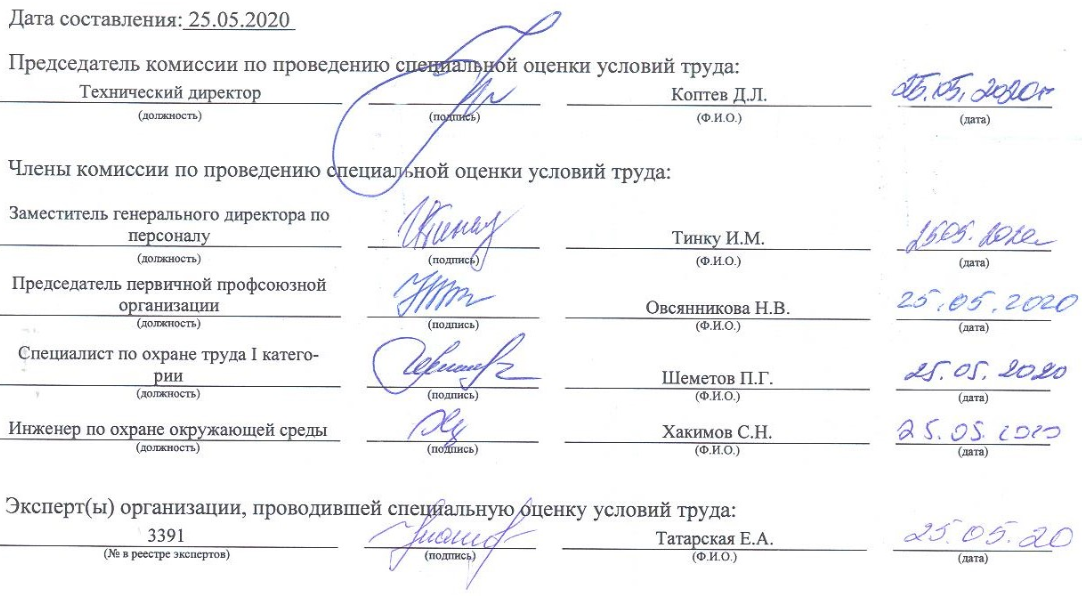 НаименованиеКоличество рабочих мест и численность работников, занятых на этих рабочих местахКоличество рабочих мест и численность работников, занятых на этих рабочих местахКоличество рабочих мест и численность занятых на них работников по классам (подклассам) условий труда из числа рабочих мест, указанных в графе 3 (единиц)Количество рабочих мест и численность занятых на них работников по классам (подклассам) условий труда из числа рабочих мест, указанных в графе 3 (единиц)Количество рабочих мест и численность занятых на них работников по классам (подклассам) условий труда из числа рабочих мест, указанных в графе 3 (единиц)Количество рабочих мест и численность занятых на них работников по классам (подклассам) условий труда из числа рабочих мест, указанных в графе 3 (единиц)Количество рабочих мест и численность занятых на них работников по классам (подклассам) условий труда из числа рабочих мест, указанных в графе 3 (единиц)Количество рабочих мест и численность занятых на них работников по классам (подклассам) условий труда из числа рабочих мест, указанных в графе 3 (единиц)Количество рабочих мест и численность занятых на них работников по классам (подклассам) условий труда из числа рабочих мест, указанных в графе 3 (единиц)НаименованиеКоличество рабочих мест и численность работников, занятых на этих рабочих местахКоличество рабочих мест и численность работников, занятых на этих рабочих местахкласс 1класс 2класс 3класс 3класс 3класс 3класс 4Наименованиевсегов том числе на которых проведена специальная оценка условий трудакласс 1класс 23.13.23.33.4.класс 412345678910Рабочие места (ед.)8181025500600Работники, занятые на рабочих местах (чел.)8181025500600из них женщин10100460000из них лиц в возрасте до 18 лет000000000из них инвалидов000000000Индивидуальный номер рабочего местаПрофессия/
должность/
специальность работника Классы (подклассы) условий трудаКлассы (подклассы) условий трудаКлассы (подклассы) условий трудаКлассы (подклассы) условий трудаКлассы (подклассы) условий трудаКлассы (подклассы) условий трудаКлассы (подклассы) условий трудаКлассы (подклассы) условий трудаКлассы (подклассы) условий трудаКлассы (подклассы) условий трудаКлассы (подклассы) условий трудаКлассы (подклассы) условий трудаКлассы (подклассы) условий трудаКлассы (подклассы) условий трудаИтоговый класс (подкласс) условий трудаИтоговый класс (подкласс) условий труда с учетом эффективного применения СИЗПовышенный размер оплаты труда (да,нет)Ежегодный дополнительный оплачиваемый отпуск (да/нет)Сокращенная продолжительность рабочего времени (да/нет)Молоко или другие равноценные пищевые продукты (да/нет)Лечебно-профилактическое питание  (да/нет)Льготное пенсионное обеспечение (да/нет)Индивидуальный номер рабочего местаПрофессия/
должность/
специальность работника химическийбиологическийаэрозоли преимущественно фиброгенного действияшуминфразвукультразвук воздушныйвибрация общаявибрация локальнаянеионизирующие излученияионизирующие излучениямикроклиматсветовая средатяжесть трудового процессанапряженность трудового процессаИтоговый класс (подкласс) условий трудаИтоговый класс (подкласс) условий труда с учетом эффективного применения СИЗПовышенный размер оплаты труда (да,нет)Ежегодный дополнительный оплачиваемый отпуск (да/нет)Сокращенная продолжительность рабочего времени (да/нет)Молоко или другие равноценные пищевые продукты (да/нет)Лечебно-профилактическое питание  (да/нет)Льготное пенсионное обеспечение (да/нет)123456789101112131415161718192021222324Администрация045901 Заместитель технического директора--------------2-НетНетНетНетНетНет045902 Финансовый директор--------------2-НетНетНетНетНетНетБухгалтерия045903 Заместитель главного бухгалтера--------------2-НетНетНетНетНетНет045904 Бухгалтер по расчёту заработной платы--------------2-НетНетНетНетНетНетКоммерческий отдел84568020А Ведущий менеджер по продажам--------------2-НетНетНетНетНетНет84568020-1А (84568020А) Ведущий менеджер по продажам--------------2-НетНетНетНетНетНетАдминистративно-хозяйственный отдел045905А Подсобный рабочий------------2-2-НетНетНетНетНетНет045905-1А (045905А) Подсобный рабочий------------2-2-НетНетНетНетНетНетИнженерный центр нефтепромыслового оборудования045906А Главный конструктор нефтепромыслового оборудования--------------2-НетНетНетНетНетНет045906-1А (045906А) Главный конструктор нефтепромыслового оборудования--------------2-НетНетНетНетНетНетОтдел материально-технического снабжения6А Грузчик--22--------2-2-НетНетНетНетНетНет6-1А (6А) Грузчик--22--------2-2-НетНетНетНетНетНет6-2А (6А) Грузчик--22--------2-2-НетНетНетНетНетНетОтдел технического контроля и качестваУчасток заготовительный и термообработки7А Контролёр ОТК3.1-22--------2-3.1-ДаНетНетНетНетНет7-1А (7А) Контролёр ОТК3.1-22--------2-3.1-ДаНетНетНетНетНет7-2А (7А) Контролёр ОТК3.1-22--------2-3.1-ДаНетНетНетНетНет7-3А (7А) Контролёр ОТК3.1-22--------2-3.1-ДаНетНетНетНетНетУчасток механической обработки, сборки, гидроиспытаний, покраски, окончательной приёмки и упаковки045907А Контролёр ОТК--23.1--------2-3.1-ДаНетНетНетНетНет045907-1А (045907А) Контролёр ОТК--23.1--------2-3.1-ДаНетНетНетНетНет045907-2А (045907А) Контролёр ОТК--23.1--------2-3.1-ДаНетНетНетНетНет045907-3А (045907А) Контролёр ОТК--23.1--------2-3.1-ДаНетНетНетНетНетПланово-диспетчерский отдел, цех №1045908 Начальник ПДО--------------2-НетНетНетНетНетНет045909А Менеджер по планированию--------------2-НетНетНетНетНетНет045909-1А (045909А) Менеджер по планированию--------------2-НетНетНетНетНетНетСлужба подготовки производства и ремонта27А Слесарь-сантехник--22--------2-2-НетНетНетНетНетНет27-1А (27А) Слесарь-сантехник--22--------2-2-НетНетНетНетНетНетЦех №19 Начальник цеха2-22--------2-2-НетНетНетНетНетНет14 Старший мастер2-22--------2-2-НетНетНетНетНетНет84568014 Заведующий складом---2--------2-2-НетНетНетНетНетНет045910А Мастер механосборочного участка2-23.1--------2-3.1-ДаНетНетНетНетНет045910-1А (045910А) Мастер механосборочного участка2-23.1--------2-3.1-ДаНетНетНетНетНет045911А Уборщик производственных помещений 2 разряда2-23.1--------2-3.1-ДаНетНетНетНетНет045911-1А (045911А) Уборщик производственных помещений 2 разряда2-23.1--------2-3.1-ДаНетНетНетНетНет045911-2А (045911А) Уборщик производственных помещений 2 разряда2-23.1--------2-3.1-ДаНетНетНетНетНет045911-3А (045911А) Уборщик производственных помещений 2 разряда2-23.1--------2-3.1-ДаНетНетНетНетНетУчасток механической обработки цеха №1045912А Наладчик станков с программным управлением2-22--------2-2-НетНетНетНетНетНет045912-1А (045912А) Наладчик станков с программным управлением2-22--------2-2-НетНетНетНетНетНет045912-2А (045912А) Наладчик станков с программным управлением2-22--------2-2-НетНетНетНетНетНет045912-3А (045912А) Наладчик станков с программным управлением2-22--------2-2-НетНетНетНетНетНет76568010А Оператор станков с программным управлением2-23.1--2-----2-3.1-ДаНетНетНетНетНет76568010-1А (76568010А) Оператор станков с программным управлением2-23.1--2-----2-3.1-ДаНетНетНетНетНет76568010-2А (76568010А) Оператор станков с программным управлением2-23.1--2-----2-3.1-ДаНетНетНетНетНет76568010-3А (76568010А) Оператор станков с программным управлением2-23.1--2-----2-3.1-ДаНетНетНетНетНет76568010-4А (76568010А) Оператор станков с программным управлением2-23.1--2-----2-3.1-ДаНетНетНетНетНет76568010-5А (76568010А) Оператор станков с программным управлением2-23.1--2-----2-3.1-ДаНетНетНетНетНет76568010-6А (76568010А) Оператор станков с программным управлением2-23.1--2-----2-3.1-ДаНетНетНетНетНет76568010-7А (76568010А) Оператор станков с программным управлением2-23.1--2-----2-3.1-ДаНетНетНетНетНет76568010-8А (76568010А) Оператор станков с программным управлением2-23.1--2-----2-3.1-ДаНетНетНетНетНет76568010-9А (76568010А) Оператор станков с программным управлением2-23.1--2-----2-3.1-ДаНетНетНетНетНет76568010-10А (76568010А) Оператор станков с программным управлением2-23.1--2-----2-3.1-ДаНетНетНетНетНет76568010-11А (76568010А) Оператор станков с программным управлением2-23.1--2-----2-3.1-ДаНетНетНетНетНет76568041А Оператор станков с программным управлением2-23.1--22----3.1-3.1-ДаНетНетНетНетНет76568041-1А (76568041А) Оператор станков с программным управлением2-23.1--22----3.1-3.1-ДаНетНетНетНетНет76568041-2А (76568041А) Оператор станков с программным управлением2-23.1--22----3.1-3.1-ДаНетНетНетНетНет76568041-3А (76568041А) Оператор станков с программным управлением2-23.1--22----3.1-3.1-ДаНетНетНетНетНет76568041-4А (76568041А) Оператор станков с программным управлением2-23.1--22----3.1-3.1-ДаНетНетНетНетНет76568041-5А (76568041А) Оператор станков с программным управлением2-23.1--22----3.1-3.1-ДаНетНетНетНетНет76568041-6А (76568041А) Оператор станков с программным управлением2-23.1--22----3.1-3.1-ДаНетНетНетНетНет76568041-7А (76568041А) Оператор станков с программным управлением2-23.1--22----3.1-3.1-ДаНетНетНетНетНет76568041-8А (76568041А) Оператор станков с программным управлением2-23.1--22----3.1-3.1-ДаНетНетНетНетНет76568041-9А (76568041А) Оператор станков с программным управлением2-23.1--22----3.1-3.1-ДаНетНетНетНетНет76568041-10А (76568041А) Оператор станков с программным управлением2-23.1--22----3.1-3.1-ДаНетНетНетНетНет76568041-11А (76568041А) Оператор станков с программным управлением2-23.1--22----3.1-3.1-ДаНетНетНетНетНет76568041-12А (76568041А) Оператор станков с программным управлением2-23.1--22----3.1-3.1-ДаНетНетНетНетНет76568041-13А (76568041А) Оператор станков с программным управлением2-23.1--22----3.1-3.1-ДаНетНетНетНетНет11А Сверловщик2-23.1--2-----2-3.1-ДаНетНетНетНетНет11-1А (11А) Сверловщик2-23.1--2-----2-3.1-ДаНетНетНетНетНет11-2А (11А) Сверловщик2-23.1--2-----2-3.1-ДаНетНетНетНетНет15А Сверловщик2-23.1--2-----2-3.1-ДаНетНетНетНетНет15-1А (15А) Сверловщик2-23.1--2-----2-3.1-ДаНетНетНетНетНет15-2А (15А) Сверловщик2-23.1--2-----2-3.1-ДаНетНетНетНетНетУчасток термообработки цеха №118А Термист 4 разряда3.2-3.13.1------3.2-2-3.3-ДаДаДаДаНетДа18-1А (18А) Термист 4 разряда3.2-3.13.1------3.2-2-3.3-ДаДаДаДаНетДа18-2А (18А) Термист 4 разряда3.2-3.13.1------3.2-2-3.3-ДаДаДаДаНетДа045913А Термист 5 разряда3.2-3.13.1------3.2-2-3.3-ДаДаДаДаНетДа045913-1А (045913А) Термист 5 разряда3.2-3.13.1------3.2-2-3.3-ДаДаДаДаНетДа045913-2А (045913А) Термист 5 разряда3.2-3.13.1------3.2-2-3.3-ДаДаДаДаНетДа21А Чистильщик металла 2 разряда--23.1--------2-3.1-ДаНетНетНетНетДа21-1А (21А) Чистильщик металла 2 разряда--23.1--------2-3.1-ДаНетНетНетНетДа045914А Чистильщик металла 3 разряда--23.1--------2-3.1-ДаНетНетНетНетДа045914-1А (045914А) Чистильщик металла 3 разряда--23.1--------2-3.1-ДаНетНетНетНетДа